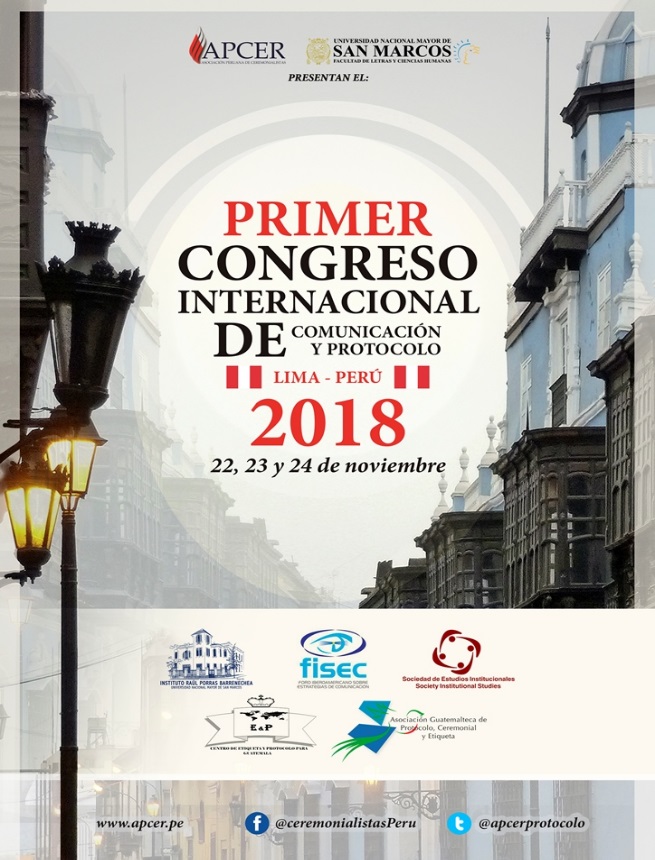 FICHA DE INSCRIPCIÓNEl Valor Incluye•    Participación a conferencistas y ponencias.•    Carpeta institucional del evento.•    Coffee breaks durante el desarrollo del evento.CertificadoSe otorgará certificado de participación con el respaldo académico de las instituciones organizadoras del evento.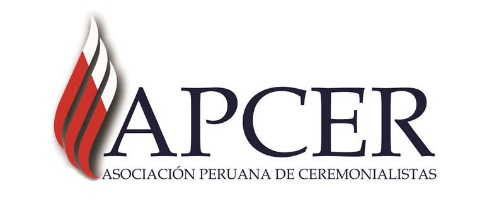 ABONO INSCRIPCIÓN CTA CTE BBVA 0011-0117-0100072382CCI 011-117-000100072382-93DATOS PERSONALES:NOMBRE                                        APELLIDOSCORREO ELECTRÓNICONOMBRE DE LA ORGANIZACIÓN EN LA QUE TRABAJACARGO/PUESTODATOS COMPLETOS DE LA RAZÓN SOCIALRUCAranceles de inscripción (extranjeros – programa completo)(Hasta el 30 de octubre)        (Después del 30 de octubre)Aranceles de inscripción (extranjeros – programa completo)(Hasta el 30 de octubre)        (Después del 30 de octubre)Aranceles de inscripción (extranjeros – programa completo)(Hasta el 30 de octubre)        (Después del 30 de octubre)Aranceles de inscripción (extranjeros – programa completo)(Hasta el 30 de octubre)        (Después del 30 de octubre)Aranceles de inscripción (extranjeros – programa completo)(Hasta el 30 de octubre)        (Después del 30 de octubre)Profesionales y público en generalProfesionales y público en generalS/250(   )               S/300(   )               S/300Profesionales de organizaciones auspiciantes o colaboradorasProfesionales de organizaciones auspiciantes o colaboradorasS/200(    )               S/250(    )               S/250Socios APCERSocios APCERS/100(    )               S/180(    )               S/180Estudiantes pregrado e institutos superioresEstudiantes pregrado e institutos superioresS/100(    )               S/120(    )               S/120Nota: Los aranceles no incluyen actividades turísticas y culturales.Nota: Los aranceles no incluyen actividades turísticas y culturales.Nota: Los aranceles no incluyen actividades turísticas y culturales.Nota: Los aranceles no incluyen actividades turísticas y culturales.Nota: Los aranceles no incluyen actividades turísticas y culturales.